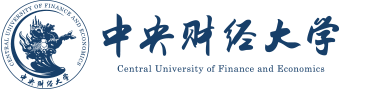 CERTIFICATE OF BACHELOR’S DEGREEThis is to certify that Wang Shu, female/male, born on August 22, 1999, has successfully completed an undergraduate program in the School of Finance, Central University of Finance and Economics, majoring in Finance. In accordance with the Regulations of the People’s Republic of China on Academic Degrees, and approved by the university’s Degree Appraisal Committee, the aforesaid student is hereby awarded the degree of Bachelor of Economics.Wang YaoqiPresident, and Chair of Degree Appraisal CommitteeCentral University of Finance and EconomicsIssued on June 7, 2022Certificate No. 1003442022101666